РЕШЕНИЕ  20.03.2024                                                                                                        № 107О премировании главы администрации по итогам  работы за первый квартал  2024 года   В соответствии с Законом Оренбургской области № -1611/339 – IV – OЗ от 10.10.2007 г. «О муниципальной службе в Оренбургской области»,  решением Совета депутатов № 48 от 30.12.2021г. «О денежном содержании главы муниципального образования Рязановский сельсовет»,   руководствуясь Уставом муниципального образования Рязановский сельсовет, Совет депутатов решил:1.Премировать  главу администрации Брусилова Александра Валентиновича, по итогам работы за первый квартал 2024 года, за добросовестное и качественное исполнение обязанностей, предусмотренных должностной инструкцией и в связи с празднованием Дня органов местного самоуправления денежной премией в размере одного должностного оклада с учетом уральского коэффициента, определенного бюджетом 2024 года на содержание муниципальных служащих.2. Решение вступает в силу со дня его  принятия.Председатель Совета депутатов                                                    С.С. Свиридова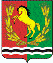 СОВЕТ ДЕПУТАТОВМУНИЦИПАЛЬНОГО ОБРАЗОВАНИЯ РЯЗАНОВСКИЙ СЕЛЬСОВЕТАСЕКЕЕВСКОГО РАЙОНА ОРЕНБУРГСКОЙ ОБЛАСТИчетвертого созыва